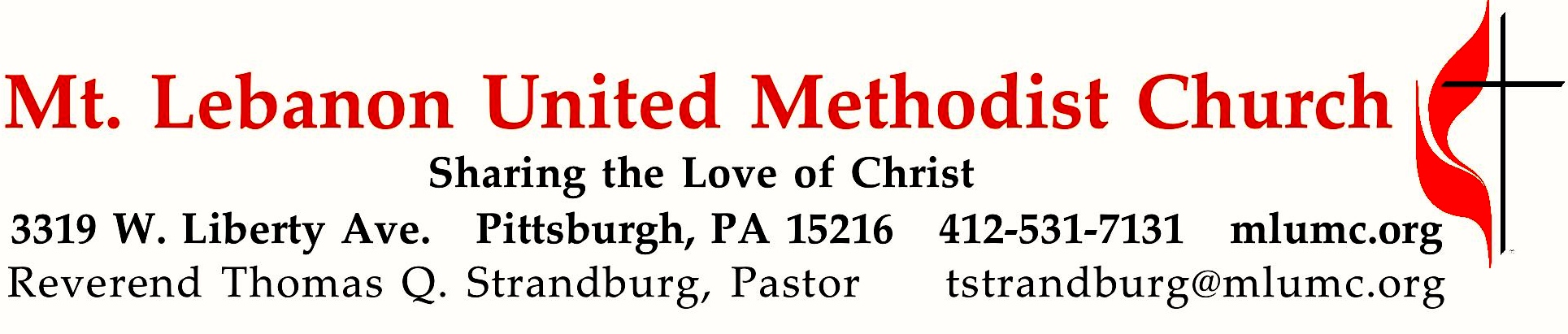 September 16, 2018								     8:30 & 10:4517th Sunday after Pentecost  Christian Education SundayWelcome back to Sunday School, and to a new year of Christian education in our church! In today’s Gospel reading Jesus asks his disciples, “Who do people say that I am?”  There’s only one real answer to that question — Jesus is the Messiah, the Christ, and he calls us to follow him to the cross.    				WE GATHER IN GOD’S NAME …Gathering Music 	Hymnal 145		Morning has broken (seated)  				Bunessan	Worship & Song 3160 	We will follow						Somlandela Greeting		Leader:  	But I thank the Lord for his righteousness;People:   	I will sing praises to the name of the Lord Most High.       Psalm 7:17 (CEB)AnnouncementsChoral Introit 10:45		Psalm 68: 32					    Richard C. BakerSing unto God ye kingdoms of the earth; O sing praises unto our God.Call to Worship Pastor:		You are the salt of the earth.People:		May we season the world with faithfulness, O God.Pastor:		You are the light of the world.People:		May your love shine through us, O Christ our Savior.Pastor:		You are a city built on a hill.People: 	 May your vigor make us bold witnesses, O Spirit of the living God.		… TO GIVE PRAISE TO GOD …Hymnal 64		Holy, holy, holy! Lord God Almighty!  (standing)	        NicaeaOpening Prayer (in unison, standing)	O God, make the door of this house wide enough to receive all who need human love and fellowship, narrow enough to shut out envy, pride, and strife. Make its threshold smooth enough to be no stumbling block to children, nor to straying feet, but rugged and strong enough to turn back evil’s power. God, make the door of this house the gateway to your eternal kingdom. Amen.Silent PrayerWorship & Song 3131		Hear my prayer, O God (stanza 3, seated)	       Hymn Chant	Answer soon, O God, my spirit faints in me;	do not hide your face, or I will cease to be.	When the morning dawns, make known your love anew; 	show me how to walk, for I will trust in you.… TO CELEBRATE THE FAMILY OF FAITH …Recognition of Teachers and Other Christian Education VolunteersThe Sign of Peace  Please pass the peace to your neighbors as a sign of reconciliation and love.	Leader:	The peace of Christ be with you.
	People:	And also with you.Gathering Song				    James Ritchie	This, this is where children belong, 	welcomed as part of the worshiping throng.	Water, God’s Word, bread and cup, prayer and song: 	This is where children belong. 		  WORDS AND MUSIC: James Ritchie  ©1999 Abingdon PressMessage for Young Disciples 		Blessing of the Backpacks           Rev. Thomas Q. StrandburgAll children are invited. Please sing as children come forward. After the children’s message at the 10:45 service, children ages 3 - 3rd grade may attend Kids Praise in the Welcome Center. Children will be escorted to and from Kids Praise by teachers. They will return to the Sanctuary near the end of the service.… TO HEAR GOD’S WORD PROCLAIMED …Worship & Song 3160		We will follow  (seated)				SomlandelaScripture Reading							             8:30 Marcy Picardi									     	   10:45 Bob MalleryA Lesson from the Hebrew Scriptures	Isaiah 50:4-9a	God’s faithful servantResponseLeader:	Hear what the Spirit is saying to God’s people.People:	Thanks be to God.Pastoral PrayerThe Lord’s Prayer 	Our Father, who art in heaven, hallowed be thy name. Thy kingdom come, thy will be 	done, on earth as it is in heaven. Give us this day our daily bread. And forgive us our 	trespasses, as we forgive those who trespass against us. And lead us not into temptation, 	but deliver us from evil. For thine is the kingdom, and the power, and the glory forever.  	Amen.Gospel Acclamation:  Hymnal 486  	Alleluia (standing)			Chant Mode VI						Alleluia. Alleluia. Alleluia.Scripture Reading 	A Lesson from the Gospel	Mark 8:27-38  	Jesus predicts his death	ResponseLeader:	The Word of the Lord.People:	Thanks be to God.… TO OFFER OUR GIFTS AND TO DEDICATE OUR LIVES Offertory Anthem 10:45		Total Praise		Richard Smallwood, arranged by Joel Raney  	Lord, I will lift my eyes to the hills, knowing my help is coming from you. 		Your peace you give in time of the storm. 	Refrain: You are the source of my strength; you are the strength of my life. 		I lift my hands in total praise to you. 	Holy, holy, holy! Lord God almighty! Early in the morning my song shall rise to thee.	Holy, holy, holy! Merciful and mighty, God in three persons, blessed Trinity! RefrainHymnal 94			Doxology (standing) 				 Lasst uns erfreuen		Praise God from whom all blessings flow;		Praise God, all creatures here below:  Alleluia!  Alleluia!		Praise God the source of all our gifts!		Praise Jesus Christ, whose power uplifts!		Praise the Spirit, Holy Spirit.  Alleluia!  Alleluia!  Alleluia!Prayer of DedicationSermon			“The Survey”			         Rev. Thomas Q. Strandburg… TO GO REJOICING IN GOD’S NAME!Hymnal 430			O Master, let me walk with thee (standing)  		    MarytonBenedictionHymnal 665			Go now in peace  (standing)			      Go in peace	Go now in peace, go now in peace, 	may the love of God surround you everywhere, everywhere you may go.Today’s ServicesThe chancel flowers are given by  Steve and Amelia Dean in honor of Betty Lou Albright's upcoming birthday on September 20.The altar flowers are given by Lindsay Harkins and Erik Brown in celebration of their marriage yesterday.Special music at 10:45 is provided by the Chancel Choir with pianist Mary Paine. Greeters 8:30  Joe Catalano     10:45  Frances GrahamAcolytes  Anna Rhoton and Jacob LoweWorship options for children  We encourage children to participate in the Children’s Sermon at both services, and in Kids Praise during the 10:45 service. Nursery services are offered in Room 204 of the Education Building. Ask ushers or greeters and follow signs for direction.Today’s ScripturesIsaiah 50:4-9a 4The Lord God has given me the tongue of a teacher, that I may know how to sustain the weary with a word. Morning by morning he wakens— wakens my ear to listen as those who are taught. 5The Lord God has opened my ear, and I was not rebellious, I did not turn backward. 6I gave my back to those who struck me, and my cheeks to those who pulled out the beard; I did not hide my face from insult and spitting. 7The Lord Godhelps me; therefore I have not been disgraced; therefore I have set my face like flint, and I know that I shall not be put to shame; 8he who vindicates me is near. Who will contend with me? Let us stand up together. Who are my adversaries? Let them confront me. 9It is the Lord God who helps me; who will declare me guilty? Mark 8:27-38  27Jesus went on with his disciples to the villages of Caesarea Philippi; and on the way he asked his disciples, “Who do people say that I am?” 28And they answered him, “John the Baptist; and others, Elijah; and still others, one of the prophets.” 29He asked them, “But who do you say that I am?” Peter answered him, “You are the Messiah.” 30And he sternly ordered them not to tell anyone about him.31Then he began to teach them that the Son of Man must undergo great suffering, and be rejected by the elders, the chief priests, and the scribes, and be killed, and after three days rise again. 32He said all this quite openly. And Peter took him aside and began to rebuke him. 33But turning and looking at his disciples, he rebuked Peter and said, “Get behind me, Satan! For you are setting your mind not on divine things but on human things.”34He called the crowd with his disciples, and said to them, “If any want to become my followers, let them deny themselves and take up their cross and follow me. 35For those who want to save their life will lose it, and those who lose their life for my sake, and for the sake of the gospel, will save it. 36For what will it profit them to gain the whole world and forfeit their life? 37Indeed, what can they give in return for their life? 38Those who are ashamed of me and of my words in this adulterous and sinful generation, of them the Son of Man will also be ashamed when he comes in the glory of his Father with the holy angels.”Honor or remember a loved one with a flower donation. The flowers that grace the sanctuary each week are generously donated by our church family members. This is a great way to honor or memorialize a special person, event, or milestone in your personal life or in the life of the church. If you are interested in donating flowers on a particular Sunday, contact Lizzie Diller , 412-860-3614. The cost is $30 for the altar, narthex, or columbarium, and $60 for the chancel.Podcasts of Sunday Sermons  Catch up on messages from MLUMC with a podcast of Pastor Tom’s and others’ Sunday sermons. Sermons can be found at http://mlumc.buzzsprout.com or navigate to the site from the link on our webpage, www.mlumc.org. Sermons also will be posted to iTunes. Full recordings of the service are available upon request.Keep in PrayerHospitalizedMark Cleveland, St. ClairConvalescing in Care FacilitiesBonnie Amos, Providence PointLeila Berkey, Asbury HeightsEd Clarke, Asbury PlaceGrace Gullborg, Providence PointJohn Katshir, Asbury HeightsPat Seitz, ConcordiaCarol Van Sickle, Marian ManorConvalescing at HomeJean Boyer, Mary Caldwell, John Dean, Joseph Festor, Leon Grant, Jr., David Lewis,Susan Lichtenfels, George Lindow, Sandy McPhee, Bill Merchant,Diane Shaw, Jinny Sheppard, Betty TroutIn the MilitaryJason Boyer, SPC Natalie Brown, Maj. Zachary Allen Finch, USMC,
James Iantelli, 1st Lt. Jaskiewicz, 
S. Sgt. Keith Kimmell, Adam Kmick,Sgt. Brendan Lamport, 
Sgt. Matthew McConahan, Thomas Orda,
David Poncel, Sgt. Steven Reitz, 
Capt. Scott B. Rushe, Pastor Rick Townes, 
Maj. Azizi Wesmiller ,Maj. Matthew C. Wesmiller ,
Sgt. Keith Scott Winkowski,Sgt. Michael ZimmermanIn SympathyCondolences are offered to the family of Grace Hoellein, who died on September 11, 2018, at the age of 100. A memorial service is scheduled for Saturday, September 15 at the church. Prayers and words of comfort can be sent to the family:	Rev. Dr. Ron Hoellein	10169 Meinert Road	Wexford, PA 15090United Methodist Back-to-School BlessingOn this first day of a new Sunday school year, many are feeling the excitement and anticipation of a new beginning, a new journey and chapter. The empowering blessing below is written by the Rev. Marilyn E. Thornton to lift up those involved in all walks of education. The blessing is also a video meditation on youtube, produced by United Methodist Communications. You can watch the video here: https://www.youtube.com/watch?v=fHeSLRgS1YsBack-to-School Blessing by the Rev. Marilyn E. ThorntonBless my paper and my pen.
Guide my spirit deep within.
Help me think and help me play,
This whole school year, day by day.As I move from class to class,
Guide my footsteps; clear my path.
Keep my tongue to speak your words.
Let your will for me be heard.In every subject high or low,
May God's excellence be shown!
Keep me strong to reach the prize,
To grow in grace, becoming wise.Whether far from home or near,
May I hold God's precepts dear.
To do my best at every task;
For this blessing, I do ask.Help my family be a part
As I lift my mind and heart.
As I study, work, and pray,
Be with them throughout the day.Of whom much is given, much is required.
May learning be your greatest desire!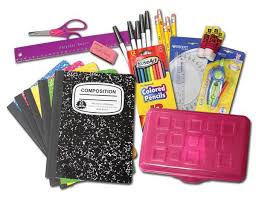 Wanted – School Supplies and Lunchbox Snacks!Hands & Hearts will be collecting school supplies and individually wrapped lunch snacks for our church food pantry We will accept any and all types of supplies – crayons, pens, pencils, scissors, rulers, paper, notebook, etc. and lunchbox items.  Donation boxes can be found across from the church office and on the 1st floor of the education building. All donations are greatly appreciated!SUNDAY SEPTEMBER 16 THRU SATURDAY, SEPTEMBER 22 SUNDAY 9/16			8:30 am		Worship 					                 Sanner Chapel	9:30 am		Sunday School for All Ages/Coffee Café 	            Various/ Brookline Parlor		9:30 am		Confirmation Class Parents’ Meeting		             Welcome Center	10:45 am		Worship 						           Sanctuary					Kids Praise					             Welcome Center	6:30 pm		BSA Eagle Board Review					VariousMONDAY 9/17	7 pm		Chapel Bells Rehearsal					          Bell Room	7 pm		Zwickau Meeting				             Welcome Center	7:30 pm		SPRC Meeting						               Library	7:30 pm		Community Events and Outreach			       Wesley HallTUESDAY 9/18		7 pm		Boy Scout Troop #23 					       Wesley Hall	7:30 pm		Worship Team						             EpworthWEDNESDAY 9/19		*6 pm		Homebuilders Potluck				 	       Wesley Hall	7 pm		Trustees	 				             Welcome Center	7 pm		Cub Scout						  Asbury CenterTHURSDAY 9/20		6:30 pm		Promise Bells Rehearsal					          Bell Room	7:30 pm		Chancel Choir Rehearsal				       Choir RoomSATURDAY 9/22		2:30 pm		Striebig/Dlubak Wedding				           Sanctuary*Homebuilders will continue their potluck dinners through September on Wednesdays at 6 pm. From October through May, the dinners will be held the 1st Wednesday of each month.